ОБЩЕОБРАЗОВАТЕЛЬНАЯ АВТОНОМНАЯ НЕКОММЕРЧЕСКАЯ ОРГАНИЗАЦИЯ«КЛАССИЧЕСКОЕ ОБРАЗОВАНИЕ»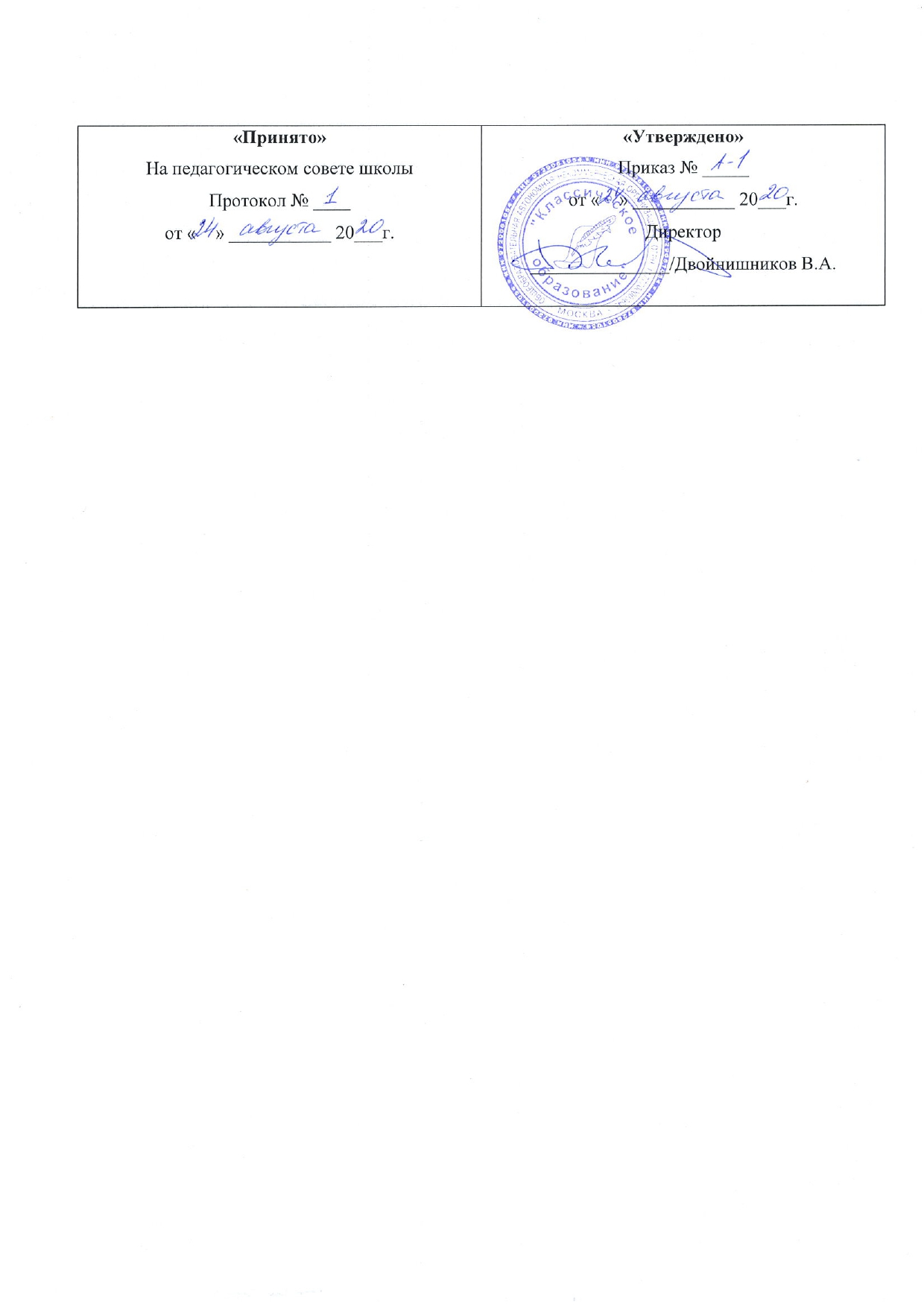 Положение об ускоренном обучении в пределах программы начального общего образования в Общеобразовательной автономной некоммерческой организации «Классическое образование»1.            Общие положения 1.1. Настоящее Положение разработано в соответствии с Федеральным законом от 29.12.2012 г. № 273-ФЗ «Об образовании в Российской Федерации» с изменениями от 06.03.2019г., приказом Министерства образования и науки Российской Федерации от 30.08.2013 № 1015 «Об утверждении Порядка организации и осуществления образовательной деятельности по основным общеобразовательным программам - образовательным программам начального общего, основного общего и среднего общего образования», Уставом ОАНО «Классическое образование», регламентирующем деятельность ОАНО «Классическое образование» (далее - Школа) по организации и проведению ускоренного курса обучения по программе начального, основного и среднего общего образования.  1.2.  Ускоренное обучение - процесс освоения основной образовательной программы начального общего образования Школы за более короткий срок по сравнению с нормативным сроком освоения основной образовательной программы начального общего образования с учетом образовательных потребностей обучающихся, уровня образования и (или) его способностей на основе индивидуального учебного плана.  1.3. Получение начального общего образования в форме ускоренного обучения организуется в пределах основной образовательной программы федерального государственного образовательного стандарта на уровне начального общего образования. 1.4.  Цели введения ускоренного обучения в Школе:  - реализация основной образовательной программы начального общего образования в интересах обучающихся.  1.5.  Задачи организации ускоренного курса обучения:  - предоставление возможности успешно освоить программу за два класса в течение одного учебного года; - предоставление возможности успешно освоить программу за один класс в течение полугода; - обеспечение необходимых условий для освоения государственного образовательного стандарта начального общего образования при несоответствии физиологического возраста обучающихся уровню образования; - адаптация к учебной деятельности, психолого-педагогическая реабилитация обучающихся с девиациями в поведении, социализация обучающихся, попавших в трудную жизненную ситуацию; - реализация творческих и интеллектуальных способностей обучающихся. 2. Порядок получения начального общего образования в форме ускоренного курса обучения 2.1. Участниками образовательного процесса при ускоренном курсе обучения могут быть: - обучающиеся, желающие ускоренно изучить образовательную программу отдельных учебных дисциплин; - обучающиеся с ограниченными возможностями, не имеющие возможность посещать школу; - обучающиеся, поздно приступившие к обучению в школе, не посещавшие занятия в течение 1-3 лет, остро нуждающиеся в получении начального общего образования;- обучающиеся, пришедшие из других учреждений, в которых не предусмотрено изучение отдельных предметов, входящих в учебный план Школы.  2.2. Порядок зачисления обучающихся на ускоренный курс определяется настоящим Положением, протоколами педагогического совета Школы.  2.3. Уменьшение срока получения образования осуществляется посредством:  - перезачета полностью или частично отдельных предметов, дисциплин (модулей), освоенных в других образовательных организациях; - посредством повышения интенсивности освоения образовательной программы начального общего образования; - за счет увеличения доли самостоятельной работы обучающегося.  Повышение интенсивности освоения образовательной программы начального общего образования может быть осуществлено для обучающихся, имеющих соответствующие способности и (или) уровень развития. 2.4. Обучение в форме ускоренного обучения организуется на основании заявления родителей (законных представителей) обучающегося на имя директора Школы с указанием предметов, которые будут осваиваться в форме ускоренного обучения. Администрация школы знакомит заявителей с настоящим Положением, с другими нормативными актами, Уставом Школы, программами учебных предметов. 2.5. Обучающийся в форме ускоренного обучения имеет право: - на бесплатное пользование учебной, научной базой, библиотечно-информационными ресурсами Школы; - на развитие своих творческих способностей и интересов, включая участие в конкурсах, олимпиадах, в том числе во всероссийской олимпиаде школьников, выставках, смотрах, физкультурных, спортивных и других массовых мероприятиях; - на получение педагогической и психологической помощи, бесплатной психолого-педагогической коррекции (ст. 42 ФЗ-273); - на пользование в порядке, установленном локальными нормативными актами, лечебно-оздоровительной инфраструктурой, объектами культуры, спорта Школы; -  получать необходимые консультации; - получать необходимые консультации (в пределах 2-х учебных часов перед каждой процедурой промежуточной аттестации); - брать учебную литературу из библиотечного фонда школы; - посещать уроки, практические занятия.2.6. Порядок работы с обучающимися, работающими по программам, ускоренным по срокам прохождения: 2.6.1. Занятия проводятся учителями-предметниками по индивидуально разработанным рабочим программам и тематическому планированию уроков в соответствии с расписанием индивидуально-групповых занятий для полного прохождения учебных программ в течение одного полугодия за один класс. Если ранее обучающийся обучался по программе данного класса и имеет положительные оценки, то они могут быть зачтены при обучении по ускоренному курсу.  2.6.2. По окончании прохождения программы в конце полугодия обучающиеся проходят промежуточную аттестацию за учебный год по всем предметам учебного плана в форме, предусмотренной индивидуальным учебным планом. 2.6.3. Учителя-предметники выставляют годовые отметки, и на заседании педагогического совета Школы в конце полугодия переводят успешно освоивших программы по учебным предметам в следующий класс с тем, чтобы обучающийся приступил к прохождению программы следующего класса по ускоренному курсу обучения в течение следующего полугодия.  2.6.4. Допускается параллельное посещение занятий обучающимися одновременно в двух классах, если это позволяет расписание занятий и структура изучения учебного материала по предметам.  2.6.5. В случае невыполнения, не полного прохождения учебных программ (отказ обучающегося, пропуск занятий по болезни и др.), обучающийся по результатам решения педагогического совета Школы продолжает обучение в обычном режиме в данном классе в течение всего учебного года.  2.6.6. Повторная возможность ускоренного обучения по индивидуальному плану обучающемуся, ранее обучавшемуся в ускоренные сроки и переведенному на обучение с полным сроком в связи с наличием академической задолженности, не предоставляется.  2.6.7.  Обучающиеся, пришедшие из учреждений, в которых не предусмотрено изучение отдельных предметов, входящих в учебный план Школы, могут сдать эти предметы зачетами, посещая дополнительно соответствующие консультации и зачетные занятия в тех классах, где эти предметы изучаются. В конце учебного года учитель-предметник выставляет им годовую оценку по итогам выполненных работ в течение учебного периода.  2.6.8. По решению директора Школы могут быть перезачтены отметки по предметам, полученным ранее в другом образовательном учреждении в соответствии с Положением о порядке зачета результатов освоения обучающимися учебных предметов, курсов, дисциплин (модулей), практики, дополнительных образовательных программ в других организациях, осуществляющих образовательную деятельность.  2.6.9. Промежуточная аттестация проводится по расписанию. Готовность обучающихся проверяется в ходе контрольных работ, тестирования, собеседования с учителями.  2.6.10.  Результаты промежуточной аттестации отражаются в протоколах.  3. Функции участников ускоренного курса обучения 3.1. Учитель-предметник разрабатывает и реализует рабочую программу ускоренного курса обучения в соответствии с федеральным государственным образовательным стандартом начального общего образования и учебным планом Школы.  3.2. Учитель-предметник организует работу с обучающимися в течение одного полугодия таким образом, чтобы за данный период обучающийся смог изучить программу за один класс. 3.3. Численный состав обучающихся для ускоренного прохождения программ определяется педагогическим советом Школы с учетом специфики программы ускоренного курса. Занятия могут проводиться по группам, индивидуально, а также всем составом класса на уроках по расписанию, на индивидуально-групповых занятиях, что должно быть закреплено в рабочей программе учителя. 4. Управление и руководство деятельностью Школы при ускоренном прохождении учебных программ (ускоренное обучение) 4.1. Управление деятельностью участников образовательного процесса при осуществлении ускоренного курса обучения ведется в соответствии с законодательством Российской Федерации, Уставом Школы, данным Положением об ускоренном обучении, трудовыми договорами и должностными обязанностями учителей, педагогов и администрации Школы.  4.2. Заместитель директора по учебно-воспитательной работе:  4.2.1. Планирует, организует и контролирует образовательный процесс в ходе ускоренного прохождения учебных программ; 4.2.2. Отвечает за качество и эффективность работы с обучающимися и педагогическим коллективом, осуществляющими обучение по ускоренному курсу.  4.3. Педагогический совет Школы рассматривает вопросы качества ускоренного прохождения программ, принимает решения о переводе обучающихся в следующий класс.  4.4. Директор Школы утверждает рабочие программы по ускоренным курсам обучения на текущий учебный год, полугодие.119517, г. Москва, ул. Нежинская, д.19, к.2                                                                                                  Тел. (495)241-19-79